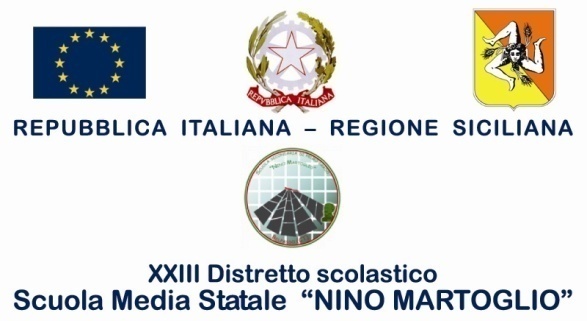 Al D. S. del C. D.“M. Teresa di Calcutta”Belpasso.Al Direttore dell’Istituto         Paritario “Insieme”Belpasso.	Oggetto: Incontro per i genitori delle classi 5e.	La Scuola Secondaria di Primo Grado “Nino Martoglio” organizza per giorno 18 Gennaio, alle ore16,00 un incontro con i genitori delle classi 5e.Verrà illustrato il Piano dell’Offerta Formativa in vista delle iscrizioni on line per l’anno scolastico 2017/2018Data l’importanza dell’adempimento si chiede alla S.V. di voler cortesemente informare i genitori degli alunni.Belpasso, 09/01/2017			F.to*                           Il Dirigente Scolastico                           Prof.ssa Anna Spampinato                                               ( *Firma autografa omessa ai sensi dell’art. 3, comma 2, del D.L.vo n. 39/93)